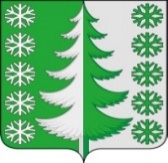 Ханты-Мансийский автономный округ - ЮграХанты-Мансийский муниципальный районмуниципальное образованиесельское поселение ВыкатнойАДМИНИСТРАЦИЯ СЕЛЬСКОГО ПОСЕЛЕНИЯПОСТАНОВЛЕНИЕот 11.07.2024                                                                                                  № 67 п. ВыкатнойО внесении изменений в постановление администрации сельского поселения Выкатной от 23.12.2022 № 105 «Об утверждении административного регламента предоставления муниципальной услуги «Согласование проведения переустройства и (или) перепланировки помещения в многоквартирном доме»»В соответствии с Постановлением Правительства Российской Федерации от 17.06.2024 № 812 «О признании утратившими силу некоторых актов Правительства Российской Федерации», руководствуясь Уставом сельского поселения Выкатной:1. Внести в приложение к постановлению администрации сельского поселения Выкатной от 27.12.2022 № 105 «Об утверждении административного регламента предоставления муниципальной услуги «Согласование проведения переустройства и (или) перепланировки помещения в многоквартирном доме»» следующие изменения:1.1. Абзац 7 пункта 2.3 признать утратившим силу;1.2. Абзац 4 пункта 2.17 признать утратившим силу.2. Настоящее постановление вступает в силу после его официального опубликования (обнародования).Глава сельскогопоселения Выкатной                                                                        Н.Г. Щепёткин